Встреча с поэтом Подмосковья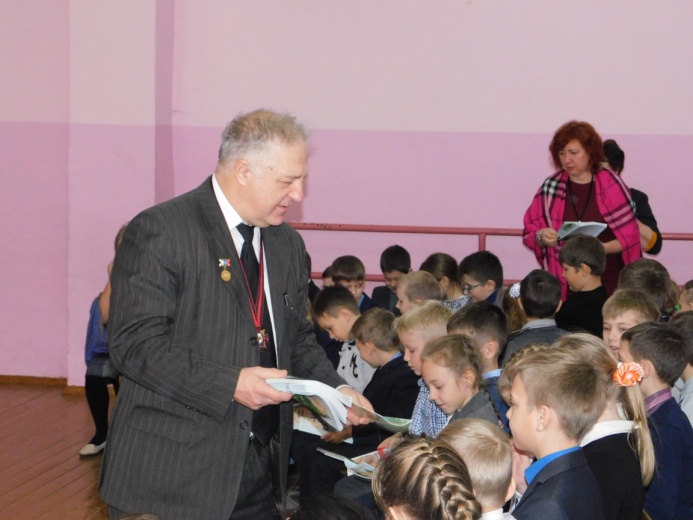    В дни празднования  80-летнего Юбилея Пензенской области, в рамках реализации регионального проекта «PRO чтение»  к школьникам  с. Посёлки приехал с подмосковья детский  поэт Владимир Викторович Хлынов. Поэт родился в городе Железнодорожном.  Своё первое стихотворение  он написал в одиннадцать лет и с тех пор не расстаётся с любимым делом. Долгие годы учёбы, скрупулёзное изучение творчества великих поэтов  А.С. Пушкина, П.П. Ершова, С.Я. Маршака и К.И. Чуковского дали свои плоды.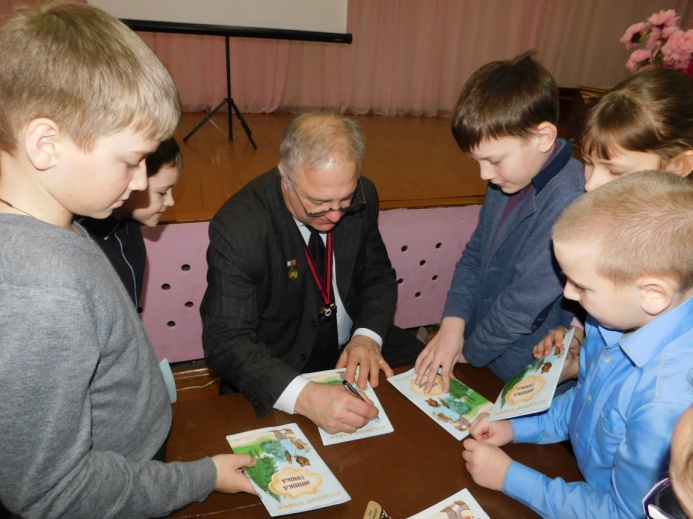     Владимир Викторович поставил перед собой нелёгкую задачу – написать современные детские сказки в стихах, сказки, которые учат дружбе, доброте, взаимопомощи. Им написано десять сказок в стихах, а выпущено более тридцати книг для детей.     Выступая перед посельскими школьниками, В.В. Хлынов вызвал ребят на откровенный разговор, заставляя мыслить при чтении, отвечал на многочисленные вопросы. В ходе встречи ярко раскрывается  его эрудиция и умение общаться с детьми.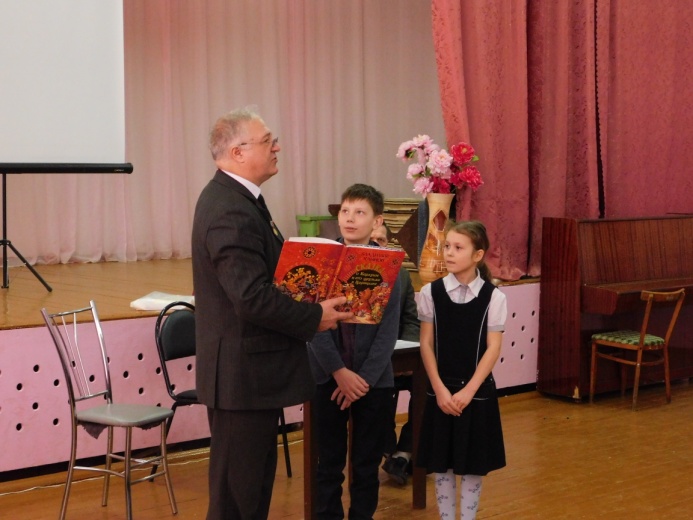       В память о встрече Владимир Викторович подарил каждому ребенку свою книжицу «Мишка Тишка», оставил автограф  и сфотографировался с юными посельчанами. Пять книг подарил школьной библиотеке.       Восторг и желание встретиться ещё переполняли школьников.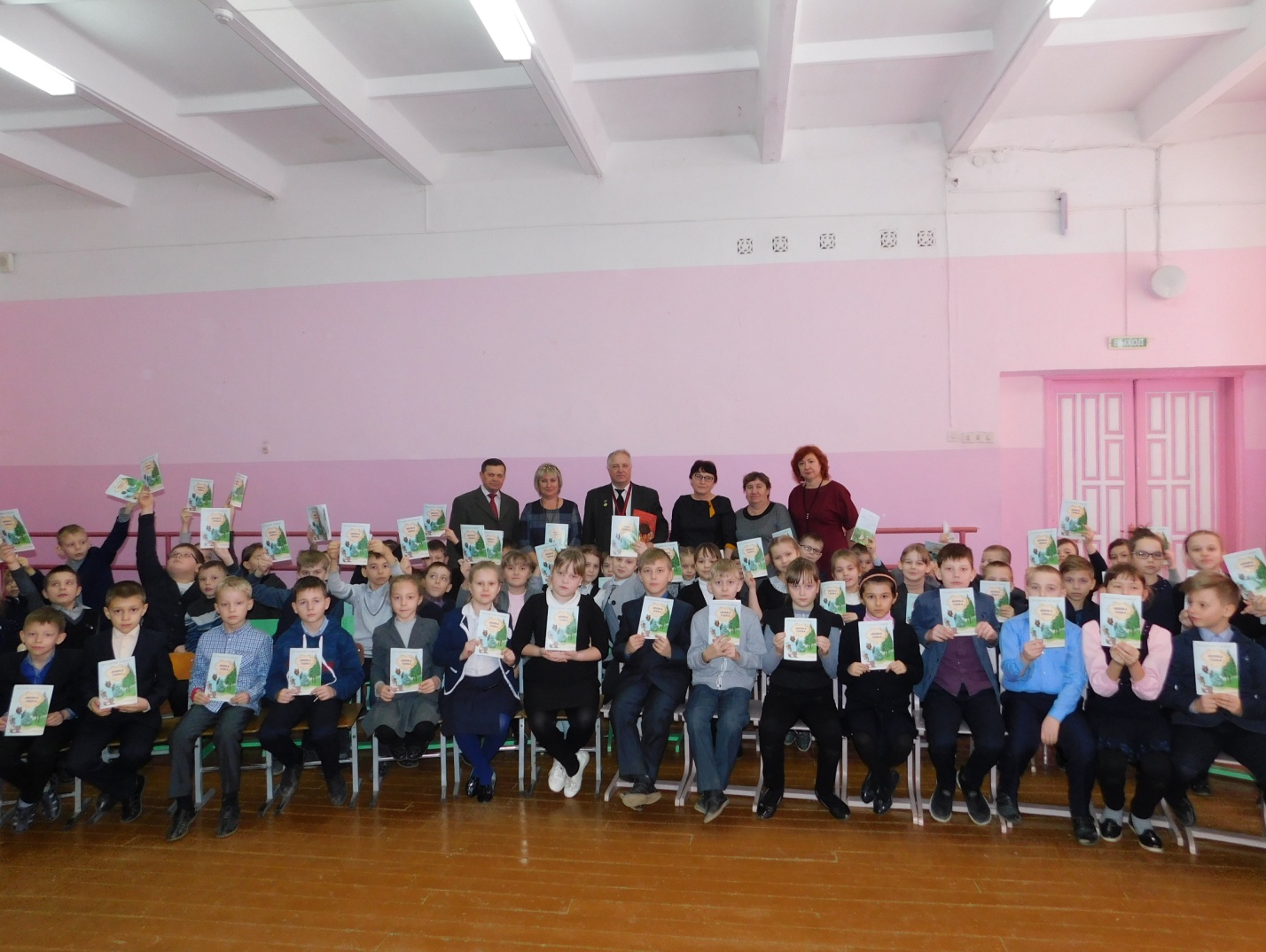 